РОССИЙСКИЙ  ПРОФЕССИОНАЛЬНЫЙ  СОЮЗ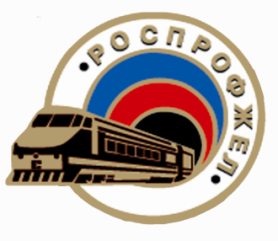 ЖЕЛЕЗНОДОРОЖНИКОВ И ТРАНСПОРТНЫХ  СТРОИТЕЛЕЙДорожная территориальная организация профсоюзана Московской железной дороге     Информация о работе    правовой инспекции труда за  май  2023г.   Проведено         18   проверок  Установлен       21 факт  нарушений  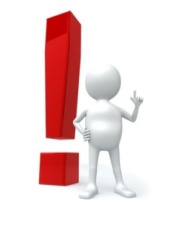   Дано                   153 консультации                 В  пользу      работников произведены доплаты на сумму  1млн.180тыс. руб.Московско-Курский центр организации работы железнодорожных станций Произведены доплаты за расширение зоны обслуживания 3  начальникам ж.д. станций, имеющих под своим руководством две ж.д.станции на общую сумму 45 тыс. руб.Эксплуатационное локомотивное депо Орехово  808 работникам локомотивных бригад   оплачено 4035 часов  сдачи зачетов в АС ГРАТ в свободное от работы время  на общую сумму 905,6 тыс. руб.Эксплуатационное локомотивное депо Москва-Сортировочная-Рязанская Произведен возврат премии  2 работникам  на общую сумму 23тыс.руб. Моторвагонное депо Раменское  работнику оформлен учебный отпуск, в предоставлении которого  ему ранее  было отказано.Брянский РОП  работнику структурного подразделения была оказана помощь в подготовке судебного иска к СФР по вопросу назначения  пенсии в соответствии с законом  «О социальной защите граждан вследствие катастрофы на Чернобыльской АЭС». Иск удовлетворен  и работнику по судебному решению выплачено 97тыс. руб.                                                                                                           Правовая инспекция труда  профсоюза                                                                                                                       4-38-44